HOLY ROSARY CATHOLIC VOLUNTARY ACADEMY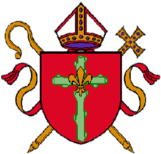 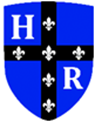 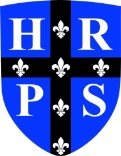 Part of St Ralph Sherwin Catholic Multi Academy TrustMedication RecordName of ChildName of DoctorName of MedicationExpiry DateDosageMethod of AdministrationTime(s) at which medication is to be administeredCircumstances in which medication is to be administered (if for emergency use)Any other action necessaryI confirm that the medication, dosage and timings indicated above are correct and authorise the school to administer them.I confirm that the medication, dosage and timings indicated above are correct and authorise the school to administer them.Parent/Guardian Signature:Parent/Guardian Signature:Parent/Guardian Signature:Parent/Guardian Signature:Date:Date:DateQuantity AdministeredTime AdministeredSignature of staff administering dosage